10-sinf O'zbekiston tarixi pisa test1.Xotin-qizlarning ommaviy mitingi toping?A)                                             B)                                         C)            	 D)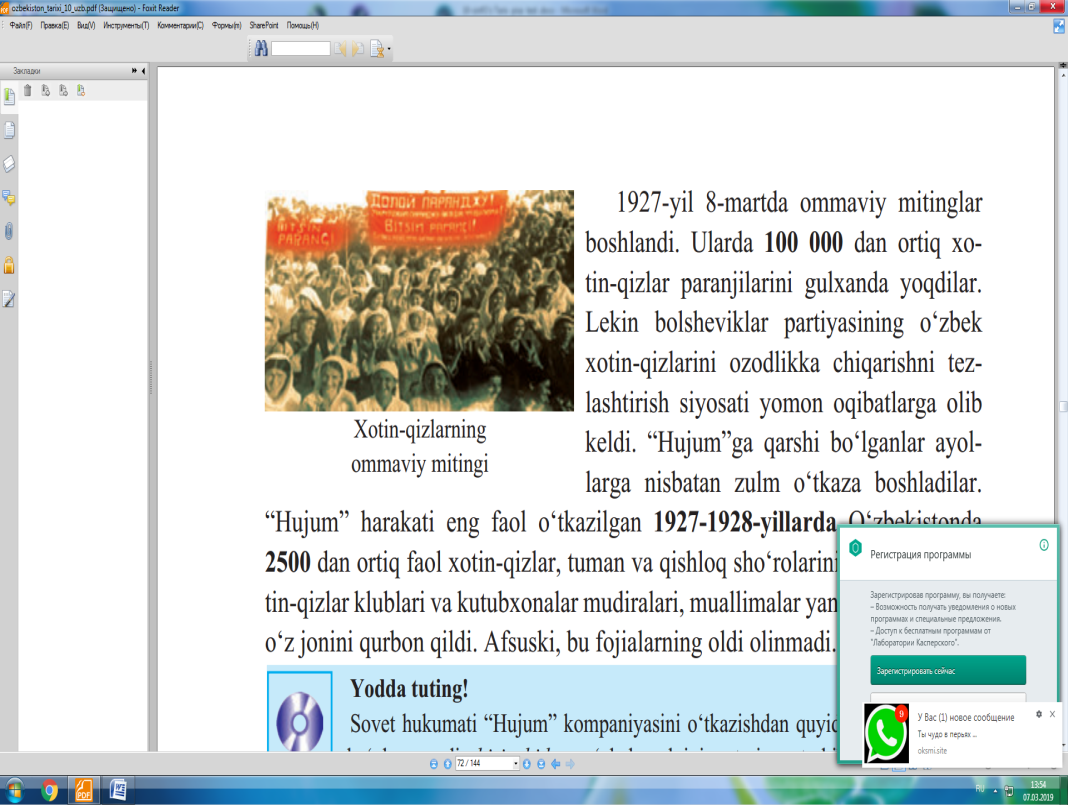 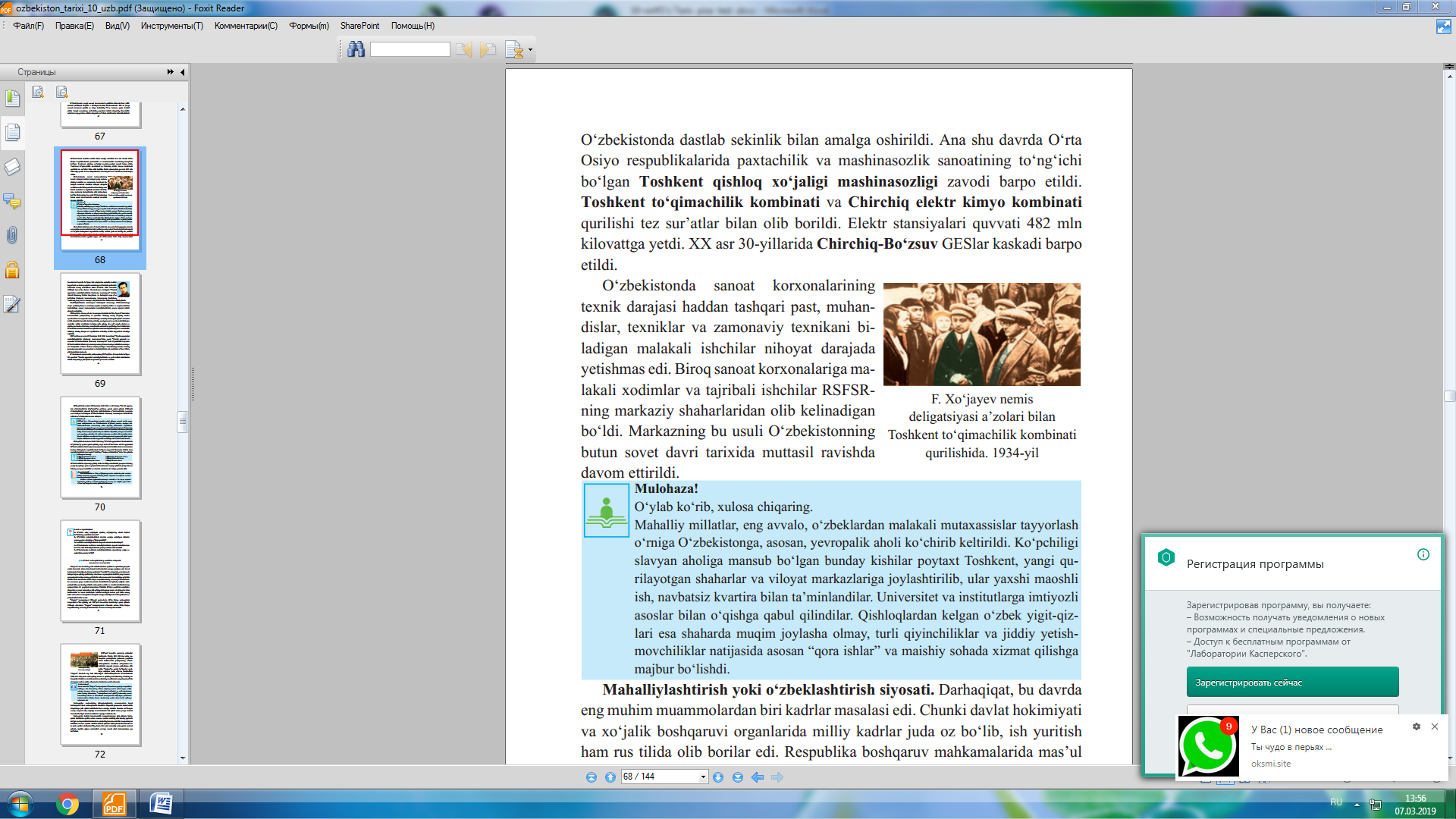 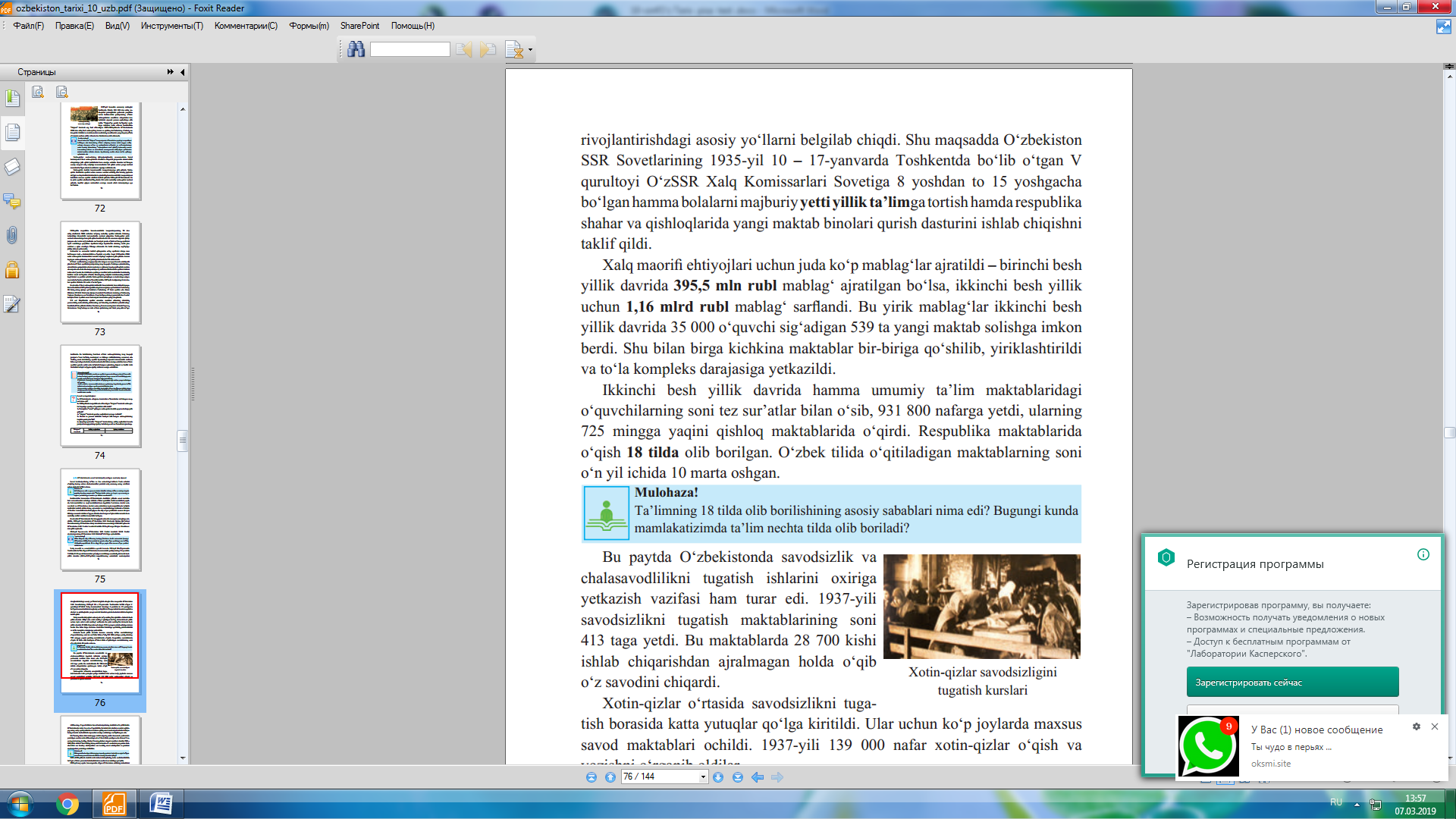 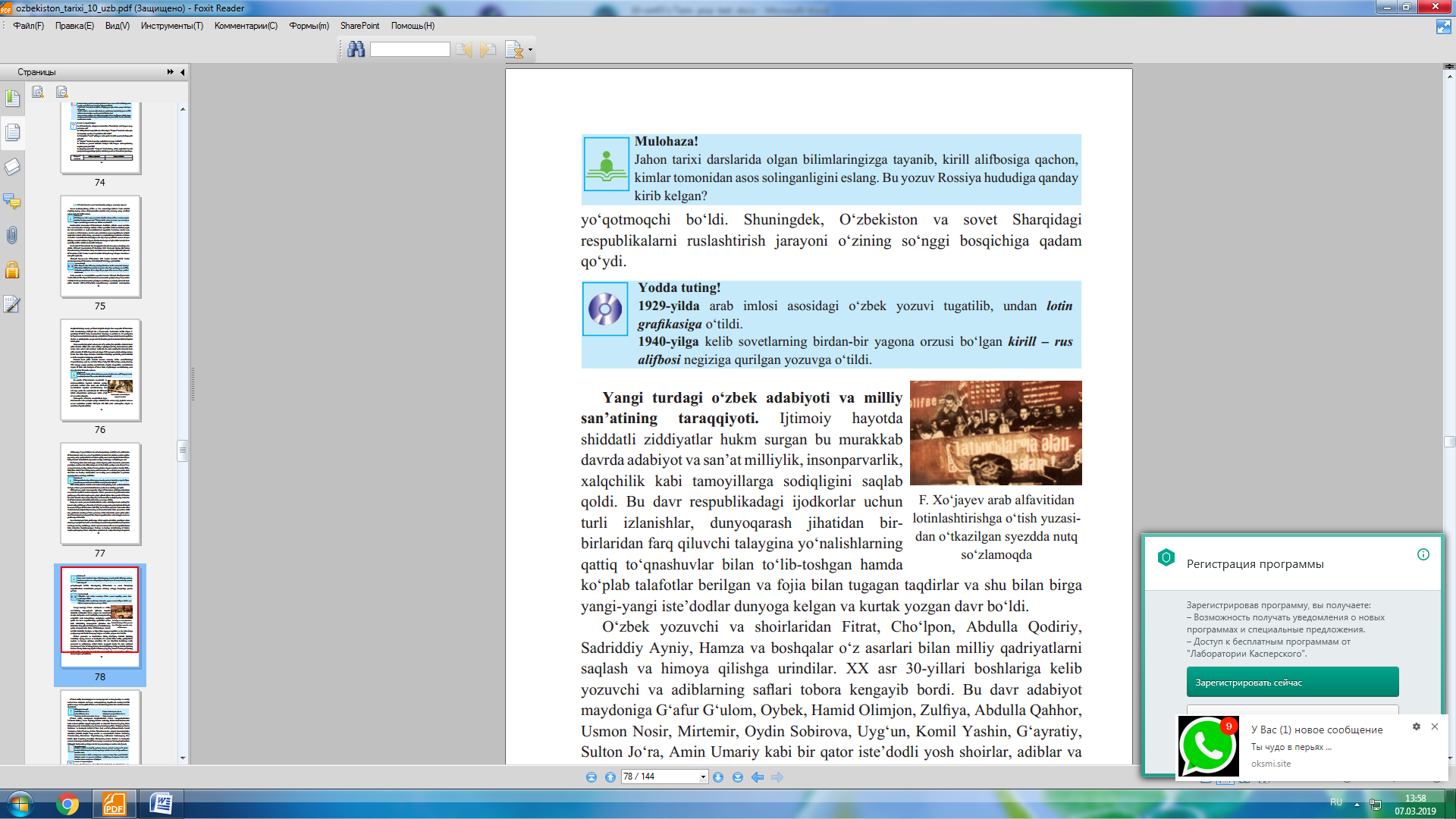 2.F.Xo'jayev arab alfavitidan lotinlashtrishga o'tish yuzasidan o'tkazilgan syezda nutq so'zlamoqda toping?A)                                             B)                                         C)            	 D)3.Xotin-qizlarning savodsizligini tugatish kurslarini toping?A)                                             B)                                         C)            	 D)4. F.Xo'jayev nemis deligatsiyasi a'zolari bilan toping?A)                                             B)                                         C)            	  D)5. Sh. Shomahmudovlar oilasini  toping?A)                                             B)                                            C)            	   D)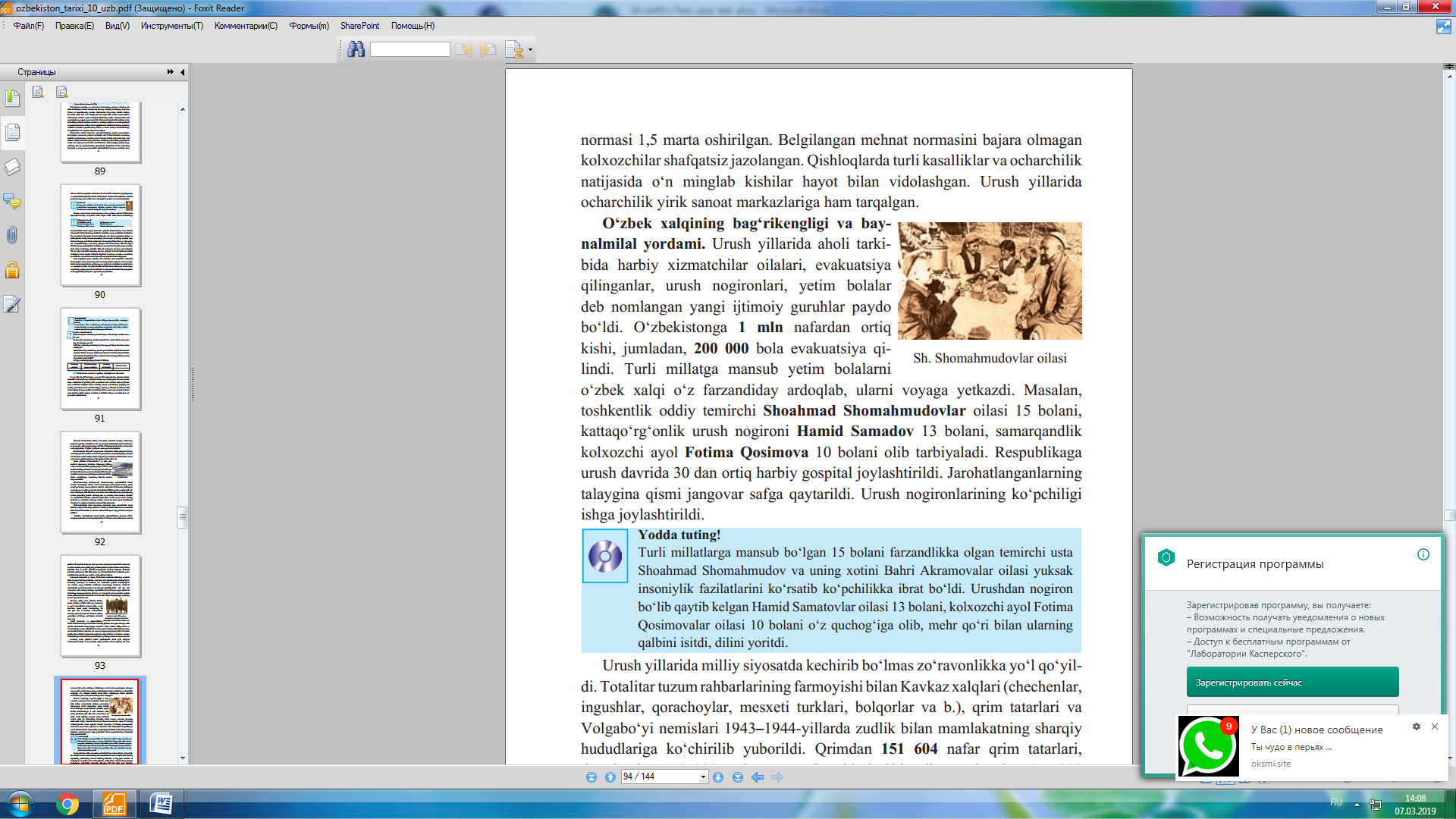 6.Farg’onada istiqlolchilik harakati davrida rus dehqonlar armiyasiga kim qo’mondonlik qilgan?A) Poltaratskiy          B) Zaysyev            S) Abramov           D) Moustrov7.1923 yil oktabrda …….A) Qiziltepa bitimi imzolandi                               B) “Milliy ittihod” firqasi tuzildiS) Buxoro respublikasida turkman va tojik viloyatlari tashkil etildi      D)Buxoro respublikasida oziq-ovqat razvyortkasi to’g’risida dekret qabul qilindi 8.O’zbekistonda 1930-1933 yillari tugatilib, quloq qilingan xo’jaliklar soni qanchaga yetgan ?A) 7,5 mingtaga            B) 5,5 mingtaga          S) 12,5 mingtaga         D) 4,5 mingtaga9.1920 yil aprel oyida XXSR hukumati raisi Polvonniyoz Xoji Yusupovning muovinlari etib saylangan shaxslarni toping?A) J.Sultonmurodov, Q.sapiyev               B) R.Nurillayev, H.SalimovS) M.Panoyev, O.Muhammadiyorov      D) B.salimov, X. Devonov10.Buxoro respublikasi hududida faoliyat ko’rsatgan istiqlolchilik harakati rahbarlarini aniqlang?1. Ibrohimbek   2. Jabborbek   3. Muhiddinbek   4. Madaminbek   5. Mulla abduqahhor  6. Shermuhammadbek   7. Davlatmanbek    8. Islom Polvon    9. Bahrombek   10. AnvarPosho     11. Katta ErgashA) 1,2,5,7,10,        B) 2.4.5.8.10.11          S) 1,3,5,8,9,        D) 1,4,6,8,9,1011.Turkiston harbiy komissari K.Osipov boshchiligida harbiy qismlar isyon ko’targan sanani aniqlang?  A) 1918 yil 19 fevral         B) 1918 yil 1 aprel           S) 1919 yil 19 yanvar          D) 1919 yil 11 avgust12.Turkiston MIK raisi I.Xidiraliyevning e’tirof etishicha, 1920 yil sentabriga kelib qarshilik  harakati ishtirokchilari soni qanchaga yetgan?A) 110 ming kishiga    B) 90 ming kishiga    S) 80 ming kishiga         D) 70 ming kishiga 13.1917 yilda Turkiston o’lkasida qancha paxta tozalash zavodi bo’lgan?A) 240 ta        B) 100 ta           S) 270 ta          D) 210 ta14.1922 yilda Turkistonda boshlangan pul islohoti …… yil davom etdi?A) uch         B) ikki          S) besh         D) to’rt15.XX asr boshlarida Xiva xonligida o’zbeklar aholining necha foizini tashkil etgan?A) 57 %          B) 65 %          S) 60 %         D) 62 %16.1925-1929 yillardagi  yer-suv islohoti natijasida barcha viloyatlarda qancha boy xo’jaliklari tugatildi?A) 6 mingdan ortiq       B) 5 mingga yaqin           S) 7 mingga yaqin         D) 6,5 mingta17.“Al-Izoh” jurnali quydagi qaysi firqaning g’oyalarini ifodalagan?A) “Turk adami Markaziyat firqasi”         B) “Ittifoqi muslimin”S) “Sho’roi ulamo”                                    D) “Sho’roi Islomiya”18.Buxoro respublikasida “yer to’g’risidagi dekret”  e’lon qilindi……..A) 1920 yil 11 oktabrda       B) 1921 yil  6 martda       S) 1920 yil 9 sentabrda       D) 1918 yil 26 fevralda19.Farg’ona istiqlolchilik harakatining rahbari Madaminbek hayot yillarini belgilang?A) 1887-1920 yy       B) 1882-1920 yillar         S) 1890-1921 yy             D) 1892-1920 yy20.Quydagi partiyalardan qaysi biri 1917 yil iyulda tashkil topgan?A) “Sho’roiy ulamo”    B) “Ittifoqi muslimin”     S) Turk adami Markaziy firqasi    D) “Sho’roiy Islomiya”21.Imomjon Xidiraliyev qanday lavozimlarda faoliyat ko’rsatgan?A) Turkiston MIK raisi, Yer ishlar komissari            B) Turkiston XKS raisi, Ichki ishlar komissariS) Turkiston buyrosi raisi                   D) Turkiston Kompartiyasi MK kotibi, harbiy ishlar komissari22.Turkiston iqtisodiy kengashi tuzilgan yilni aniqlang?A) 1920 yil      B) 1910 yil           S) 1922 yil           D) 1921 yil23.O’tgan asrning 20 yillari boshida Buxoroda matbuotni tashkil qilishda kimlar katta xizmat ko’rsatdilar?A) Fitrat, P.Soliyev           B) Cho’lpon, Said Axruriy           S) A.Zohiriy, Mannon Ramziy        D) A.Mustafoyev, X.Shukrillayev24.Turkistonda tub xalqlarning muxtoriyat tomon qa’tiy intilishi o’z an’analari urf-odatlari va turmush tarzini izchil turib ximoya qilish kabi manfaatlarining ifodachisi bo’lgan Milliy markaz ………. edi?A) Turkiston musulmonlari Markaziy kengashi                       B) “Turon” jamiyatiS) “Sho’roi Ulamo” tashkiloti                                          D) Turkiston musulmon komunistlari byurosi25.Xorazmda istiqlolchilik yetakchisi Junaidxondan tashqari dehqon va hunarmandlardan tashkil topgan  istiqlolchi guruhlarga boshchilik qilgan shaxslarni aniqlang?A) Jabborbek, Davlatmandbek                          B) Islom Paxlavon, Yormat MahsumS) Mavlonbek, Madraimboy                             D) Ochilbek, Bahrombek